Bureau du 3ème cycle : Année universitaire :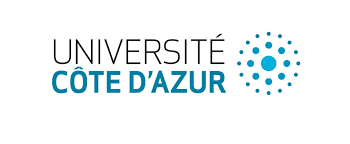 ECOLE DOCTORALE : DESPEGDESIGNATION DES RAPPORTEURS DE L’HABILITATION A DIRIGER DES RECHERCHESNom et prénom du candidat :Habilitation à Diriger des Recherches en : Date, heure et lieu de la soutenance : Intitulé des Travaux :Nom du directeur de Recherches :Rapporteurs proposés (au moins trois rapporteurs dont deux au moins doivent être habilités à diriger des recherches) :(1) Si le rapporteur n'est pas Professeur, préciser les titres justifiant sa propositionLES RAPPORTS SIGNÉS DEVRONT PARVENIR A L'ÉCOLE DOCTORALE AU MOINS 15 JOURS AVANT LA DATE PRÉVISIBLE DE LA SOUTENANCE.Date et signature du directeur de recherches :Date et signature du responsable de l'Ecole Doctorale :Signature de la Présidence de l'Université :(*) Joindre en annexe l’adresse complète des RapporteursNom - PrénomFonctions (1) - Lieu d'exerciceTitres justifiant la recevabilité de la proposition